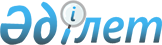 Екібастұз қаласының ауылдық елді мекендерінде тұратын және жұмыс істейтін әлеуметтік қамсыздандыру, білім беру, мәдениет, спорт, ветеринария мемлекеттік ұйымдарының мамандарына отын сатып алу үшін әлеуметтік көмек көрсету туралы
					
			Күшін жойған
			
			
		
					Павлодар облысы Екібастұз қалалық мәслихатының 2015 жылғы 25 маусымдағы № 330/39 шешімі. Павлодар облысының Әділет департаментінде 2015 жылғы 13 шілдеде № 4593 болып тіркелді. Күші жойылды - Павлодар облысы Екібастұз қалалық мәслихатының 2020 жылғы 23 қаңтардағы № 414/52 (алғашқы ресми жарияланған күнінен бастап қолданысқа енгізіледі) шешімімен
      Ескерту. Күші жойылды - Павлодар облысы Екібастұз қалалық мәслихатының 23.01.2020 № 414/52 (алғашқы ресми жарияланған күнінен бастап қолданысқа енгізіледі) шешімімен.

      Ескерту. Тақырыбына өзгеріс енгізілді - Павлодар облысы Екібастұз қалалық мәслихатының 29.04.2016 № 19/4 (алғашқы ресми жарияланған күннен кейін он күнтізбелік күн өткен соң қолданысқа енгізіледі) шешімімен.
      Қазақстан Республикасы "Агроөнеркәсіптік кешенді және ауылдық аумақтарды дамытуды мемлекеттік реттеу туралы" Заңының 18-бабының 5-тармағына, Қазақстан Республикасы "Қазақстан Республикасындағы жергілікті мемлекеттік басқару мен өзін-өзі басқару туралы" Заңының 6-бабына сәйкес, Екібастұз қалалық мәслихат ШЕШІМ ЕТТІ:
      1. Екібастұз қаласының ауылдық елді мекендерінде тұратын және жұмыс істейтін әлеуметтік қамсыздандыру, білім беру, мәдениет, спорт, ветеринария мемлекеттік ұйымдарының мамандарына отын сатып алуға 5 (бес) айлық есептік көрсеткіш мөлшерінде жыл сайын біржолғы әлеуметтік көмек көрсетілсін.
      Ескерту. 1-тармаққа өзгеріс енгізілді - Павлодар облысы Екібастұз қалалық мәслихатының 29.04.2016 № 19/4 (алғашқы ресми жарияланған күннен кейін он күнтізбелік күн өткен соң қолданысқа енгізіледі) шешімімен.


      2. Осы шешімінің орындалуын бақылау Екібастұз қалалық мәслихатының әлеуметтік, мәдени дамыту мәселелері жөніндегі тұрақты комиссиясына жүктелсін.
      3. Осы шешім алғашқы ресми жарияланған күннен кейін он күнтізбелік күн өткен соң қолданысқа енгізіледі.
					© 2012. Қазақстан Республикасы Әділет министрлігінің «Қазақстан Республикасының Заңнама және құқықтық ақпарат институты» ШЖҚ РМК
				
      Сессия төрағасы

Э.Абдинов

      Қалалық мәслихат хатшысы

Б. Құспеков
